21.01.2019г. на отделении «ОиПП» проведены классные часы в группах 202, 225.Тема классного часа: «Татьянин День».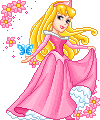 Празднование Татьяниного дня условно состояло из двух частей. Первая представляла собой официальную церемонию с обязательным присутствием на ней уважаемых профессоров и почётных членов администрации университета, студентов и выпускников вуза,  которые приезжали со всех концов России. После молебен, докладов вставали и пели гимн, а потом шли в город, где устраивали карнавал. В этот необычайный день стирались все сословие и возрастные различия, студенты вместе отмечали  праздник в трактирах, пивных или ресторанах. Москва  в это время была похожа на гудящий улей.  Но что бы не вытворяли студенты в Татьянин день, полиция смотрела на эти проделки сквозь пальцы.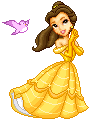 Время сейчас не то, что было раньше, - изменились традиции, но не изменилась суть праздника, он  остаётся одним из любимых дней студентов, причём не только российских. Это праздничный день для всех тех, кто независимо от национальности и возраста чувствует в себе дух студенчества! Данное мероприятие проведено   библиотекарем Л.Н. Коваленко             Во время проведения классного часа  использовались такие методы как: показ презентации.